Year 4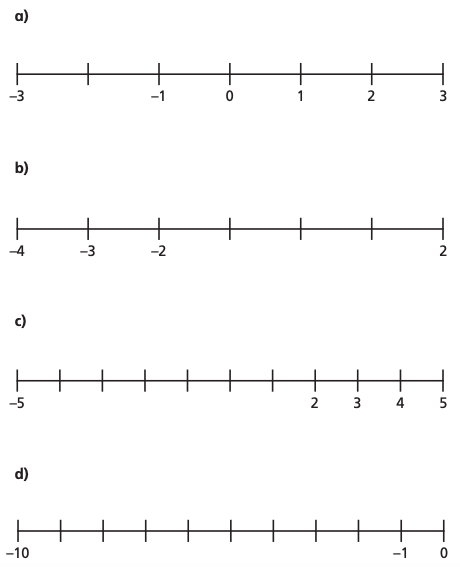 Year 4What are the temperatures on the thermometers below?1)							2)							3)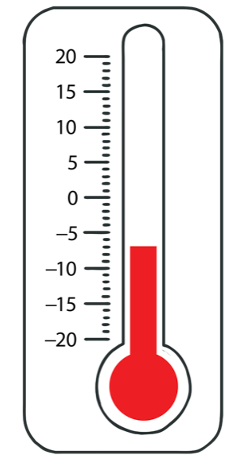 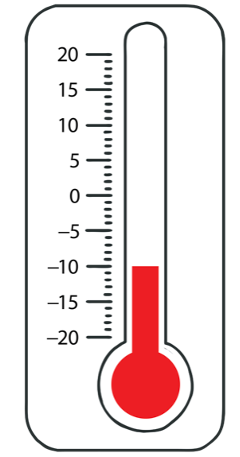 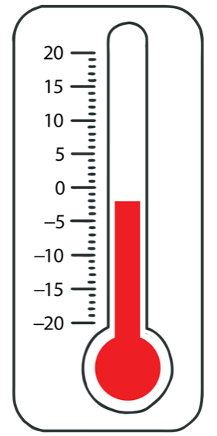 